Jemandem geht der Knopf auf! 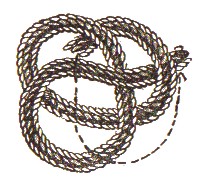 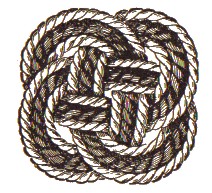 Dabei kann der Knopf nicht nur Zierde sein, sondern ist überdies Sinnbild des Halts.http://www.paulknopf.de/knopf_geschichte/geschichte.html